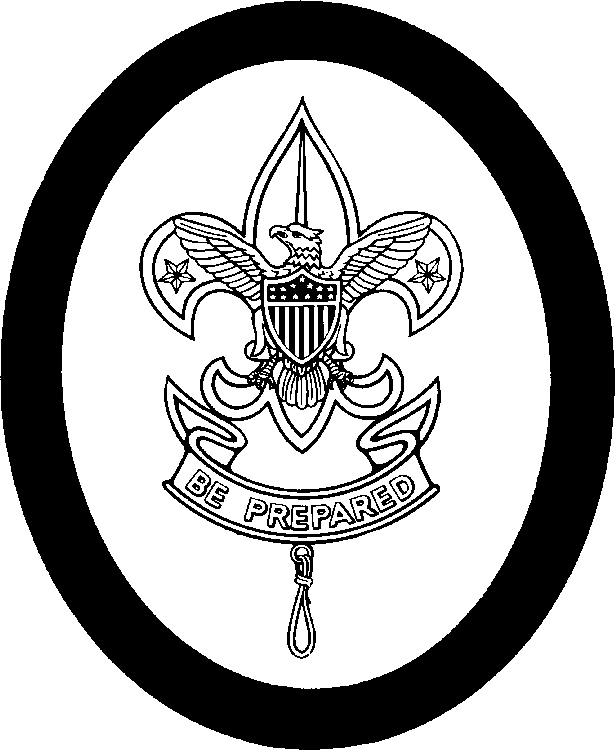 First Class Personal Growth Agreement ConferenceName: _________________________________Date________ Age: _____ School Grade: _______I have been a member of the Scouts for _____ months, including _______ monthsAs a Second Class Scout. I passed my Progress Revue Board on ____ / _____ /_____SCOUT SPIRIT:I have shown my Scout Spirit by _______________________________________________________________ADVANCEMENT:From orienteering, I learned __________________________________________________________________From cooking, I learned ______________________________________________________________________From swimming, I learned ___________________________________________________________How well can you tie the bowline knot and rescue bandages? _________________________________________From your lashings, you learned _______________________________________________________________Have you earned any Merit Badges? ____________________________________________________________I find the difference between Progress Awards and Merit Badges is: _____________________________________________________________________________________________________________________________I have appeared before ____ Troop Progress Review Boards. I think they are:_________________________________________________________________________________________CAMPING:I have completed _____ nights of camping since joining the Troop.Since becoming Second Class, I have been on the following campouts: ___________________________________________________________________________________________________________________________I liked the ________________ trip the best because ________________________________________________Camping-out has taught me: ___________________________________________________________________SERVICE:I ( ) do /( ) don’t try to do a “Good Turn” daily. I have helped others by ___________________________________________________________________________________________________________________PATROL:My Patrol is ( )poor ( ) fair ( ) good ( ) great. My job is ________________________________________________I try to help the Patrol by _______________________________________________________________________We meet ( )rarely ( ) don’t ( ) occasionally ( ) regularly.   We do things to prepare for Troop  Meetings.  Yes  No  We have a Patrol  ( ) song, ( ) yell, ( ) flag, ( ) mobilization plan, ( ) meeting place, ( ) storage area.TROOP:I think the TROOP is ( ) Great, ( )Good, ( ) Fair, ( ) Mediocre, ( ) PoorThe things that I like most about being in the Troop are: _____________________________________________The things that I enjoy the least are: _____________________________________________________________I think being in the Scouts is: ___________________________________________________________________First Class Personal Growth Agreement Conference Continued          Name______________________________SCOUT SPIRIT:I will continue to show my Scout Spirit by ________________________________________________________ADVANCEMENTI know that the skills portion of my advancement is now completed. From now on,I will earn my Progress Awards by earning Merit Badges. I will continue to practiceThe skills that I have learned and will try to teach the newer Scouts entering theTroop these skills. _________ For my Star rank, I intend to pass these Merit Badges.________________, ______________, ________________, ________________,________________, ______________. Please circle the badges required for Eagle.I have chosen these badges because __________________________________________________________________________________________________________________________________________________SERVICE:For my Star Scout Service Project, I propose to _________________________________________________________________________________________________________________________________________LEADERSHIP:For my Leadership requirements for Star Scout, I submit that I will serve the Troop ormy Patrol in the following manner or position. __________________________________________________________________________________________________________________________________________PATROL:I will continue to try to help my Patrol by _______________________________________________________________________________________________________________________________________________TROOP:I hope to see the Troop ____________________________________________________________________I will help by _____________________________________________________________________________** YOU WILL BE ASKED TO KEEP A NOTEBOOK TO LOG YOUR ADVANCEMENTS, SERVICE,       CAMPING, AND LEADERSHIP.I INTEND TO COMPLETE THE REQUIREMENTS FOR STAR SCOUT BY _________/ _____/ ______Respectfully submitted: ____________________________( ) Accepted( ) Not accepted _______________________________Scoutmaster. Dated ___/ __/ __Recommendations:First Class Rank Requirements forScout_____________________	Date __________ First Class Rank Requirements Continued forScout_____________________	Date __________ Note:   Alternate requirements for the First Class rank are available for Scouts with physical or mental disabilities.The requirements for Tenderfoot, Second Class, and First Class ranks may be worked on simultaneously; however, these ranks must be earned in sequence.*See the Swimming merit badge requirements for details about the BSA swimmer test.Date/Initials#  	Requirements1Demonstrate how to find directions during the day and at night without using a compass.2Using a map and compass, complete an orienteering course that covers at least one mile and requires measuring the height and/or width of designated items (tree, tower, canyon, ditch, etc.).3Since joining, have participated in 10 separate troop/patrol activities (other than troop/patrol meetings), three of which included camping overnight. Demonstrate the principles of Leave No Trace on these outings.4aHelp plan a patrol menu for one camp out that includes at least one breakfast, one lunch, and one dinner, and that requires cooking at least two of the meals. Tell how the menu includes the foods from the food pyramid and meets nutritional needs.4bUsing the menu planned in requirement 4a, make a list showing the cost and food amounts needed to feed three or more boys and secure the ingredients.4cTell which pans, utensils, and other gear will be needed to cook and serve these meals.4dExplain the procedures to follow in the safe handling and storage of fresh meats, dairy products, eggs, vegetables, and other perishable food products. Tell how to properly dispose of camp garbage, cans, plastic containers, and other rubbish.4eOn one camp out, serve as your patrol's cook. Supervise your assistant(s) in using a stove or building a cooking fire. Prepare the breakfast, lunch, and dinner planned in requirement 4a. Lead your patrol in saying grace at the meals and supervise cleanup.5Visit and discuss with a selected individual approved by your leader (elected official, judge, attorney, civil servant, principal, teacher) your constitutional rights and obligations as a U.S. citizen.6Identify or show evidence of at least 10 kinds of native plants found in your community.7aDiscuss when you should and should not use lashings. Then demonstrate tying the timber hitch and clove hitch and their use in square, shear, and diagonal lashings by joining two or more poles or staves together.7bUse lashing to make a useful camp gadget.8aDemonstrate tying the bowline knot and describe several ways it can be used.Date/Initials#  	Requirements8bDemonstrate bandages for a sprained ankle and for injuries on the head, the upper arm, and the collarbone.8cShow how to transport by yourself, and with one other person, a personFrom a smoke-filled roomWith a sprained ankle, for at least 25 yards8dTell the five most common signals of a heart attack. Explain the steps (procedures) in cardiopulmonary resuscitation (CPR).9aTell what precautions must be taken for a safe trip afloat.9bSuccessfully complete the BSA swimmer test.*9cWith a helper and a practice victim, show a line rescue both as tender and as rescuer. (The practice victim should be approximately 30 feet from shore in deep water.)10Tell someone who is eligible to join Boy Scouts, or an inactive Boy Scout, about your troop's activities. Invite him to a troop outing, activity, service project, or meeting. Tell him how to join, or encourage the inactive Boy Scout to become active.11Describe the three things you should avoid doing related to use of the Internet. Describe a cyberbully and how you should respond to one.12Demonstrate Scout spirit by living the Scout Oath (Promise) and Scout Law in your everyday life. Discuss four specific examples (different from those used for Tenderfoot requirement 13 and Second Class requirement 11) of how you have lived the points of the Scout Law in your daily life.13Participate in a Scoutmaster conference.14Complete your board of review.